SaksframleggSaksbehandler: Siri Solem50272016012_Rp_StørenNæringsområde_EndeligBehandling_SLUTTVEDTAK av områder unntatt rettsvirkningIngressOmråder unntatt rettsvirkning i reguleringsplan for Støren Næringsområde Sør legges frem for endelig behandling og sluttvedtak.SaksopplysningerStøren Næringsområde Sør (planid_50272016012) ble endelig vedtatt med rettsvirkning den 04.05.2017. På grunn av at kommunen ikke fikk tillatelse til å gjennomføre grunnundersøkelser på grunneiendom ble to avgrensete områder i planen unntatt rettsvirkning (mulig gravhaug ved Skårvoll og et område i Hallrånan). Det er disse to områdene som nå legges fram for endelig behandling og sluttvedtak i kommunestyret.Oppsummert har prosessen med reguleringsplan for Støren Nærinsgområde Sør hatt følgende behandlinger:Vedtak om igangsetting av reguleringsarbeid for Haukdalsmyra næringsområde (Kommunestyret – sak 44/16, møtedato 30.5.2016)Informasjonsmøte med berørte grunneiere (26.5.2016)Varsel om oppstart med planprogram – offentlig ettersyn i perioden 29.6 – 12.8.2016Personlig varsel av berørte grunneier, samt dialogmøterFastsetting av planprogram (Kommunestyret – sak 70/16, møtedato 26.9.2016)Løpende utveksling av informasjon med regionale myndigheter, aktuelle grunneiere samt andre interessenter.Regionalt planforum ble orientert den 25.10.2016Første gangs behandling – Utlegging til offentlig ettersyn /Høring (Kommunestyret – sak 85/16, møtedato 14.11.2016)   Kommunestyret delegerer myndighet til Utvalg for Næring, Plan og Miljø (NPM) for å sende planen ut på begrenset høring (sak 13/17, møtedato 2.3.2017)Vedtak om begrenset høring i NPM-utvalget (sak 44/17, 27.3.2017)Begrenset høring – med høringsfrist 19.4.2017Sluttvedtak i Kommunestyret den 04.05.2017 (sak 26/17) (med unntak av to områder unntatt rettsvirkning).Bakgrunn for sakenI henhold til Kulturminneloven, skal Fylkeskommunen i forbindelse ved behandling av reguleringsplan, tas stilling til om det kan gis tillatelse til inngrep i automatisk fredete kulturminner som blir berørt av planen. Dersom saken berører automatisk fredete kulturminner skal saken oversendes Riksantikvaren til uttalelse.Ved vedtak av reguleringsplanen den 04.05.2017 (sak 26/17), var det imidlertid uavklart gjennom synfaring om hvorvidt to områder; haug på Skårvoll (gnr. 41, bnr. 1) og parsell på dyrket mark på Hallråa (gnr. 44, bnr. 4) var automatisk fredete kulturminner. Ved fysiske inngrep på grunneiendom kreves det imidlertid særskilt tillatelse fra grunneiere, noe kun en av de berørte grunneierne hadde gitt tillatelse til per 04.05.2017. Nødvendig tillatelser til forundersøkelser ble gitt av Namsmannen og de fysiske undersøkelsene ble gjennomført av Fylkeskommunen i tidsrommet 13.06.17 – 14.06.17. Registreringen i området på Skårvoll ble gjennomført med gravemaskin og bekreftet at dette var en gravhaug (id.122084). Gravhauger er automatisk fredete kulturminner.Angående parsell for dyrket mark på Hallråa ble området sjaktet med gravemaskin. Her ble det funnet en kokegrop, som ble arkeologisk utgravd på stedet. Følgende merknad er kommet fra Sør – Trøndelag Fylkeskommune (STFK):Påpeker at gravhauger er et kulturminne som har blitt kraftig desimert. Samtidig har de en stor opplevelsesverdi. Det er sjelden at Riksantikvaren gir dispensasjon for fjerning av gravhauger.STFK viser til at det er jobbet lenge med denne reguleringsplanen og at en rekke alternativer for veifremføring til næringsområdet er vurdert. Når denne veitraseen endelig har blitt valgt vil STFK derfor akseptere at gravhaugen må vike for andre samfunnsinteresser.STFK kan innvilge dispensasjon for kulturminnelovens bestemmelser med vilkår om en arkeologisk undersøkelse av gravhaugen.Riksantikvaren (RA) har tidligere behandlet reguleringsplanen (vedtak 04.05.2017) og gitt dispensasjon fra kulturminnelovens bestemmelser for to fangstgroper(id. 221663 og id. 221664). Når resten av planområdet nå gjøres rettskraftig anbefaler Riksantikvaren v/STFK at eksisterende bestemmelse slås sammen med allerede vedtatt bestemmelse. Riksantikvaren v/STFK har følgende vilkår for egengodkjenning:Kulturminnene id. 122084 og id. 221663, id. 2211664skal merkes i plankartet som bestemmelsesområder. Ordlyden i reguleringsplanens bestemmelser § 4.1, 3. kulepunkt må endres til følgende tekst:«Før iverksetting av tiltak i medhold av planen skal det foretas arkeologisk utgraving avfølgende berørte og automatisk fredete kulturminner: fangstgropene id. 221663 (#1) og id. 221664 (#2) samt gravhaugen id. 122084 (#3). Det skal tas kontakt med Sør-Trøndelag fylkeskommune i god tid før tiltaket skal gjennomføres slik at omfanget av den arkeologiske granskingen kan fastsettes.»Plankartene må også endres for å vise at det gis dispensasjon fra kulturminnelovens bestemmelser for gravhaugen.Vilkår for egengodkjenningOmråder som har ligget som unntatt rettsvirkning i Reguleringsplan for Støren Næringsområde kan i utgangspunktet bare vedtas i sin helhet dersom Kommunestyret imøtekommer vilkår for egengodkjenning ved sluttbehandlingen. Dersom kommunestyret mener at vilkår for egengodkjenning ikke skal imøtekommes, kan kommunestyret anmode om mekling/ny forhandling om ny og omforent løsning. Dersom meklingen ikke fører frem vil går saken videre til kommunal- og moderniseringsdepartementet.VurderingVilkår for egengodkjenningVilkår for egengodkjenning fra STFK medfører at forslag til tekst i dagens planbestemmelse endres til også å omfatte gravhaug på Skårvoll. Ny reguleringsbestemmelse medfører en arkeologisk utgraving av gravhaug før utbygging av vei kan gjennomføres. Rådmannen mener det er nødvendig at det gis dispensasjon for å kunne sluttføre reguleringsarbeidet med tanke på å realisere Støren Næringsområde Sør. En utbygging sør for Støren området omhandler viktige samfunnsinteresser i en videre utvikling av kommunesenteret. Rådmannen anbefaler derfor å imøtekomme vilkår for egengodkjenning. Dersom kommunestyret ikke imøtekommer vilkår for egengodkjenning får vi ikke en ferdig godkjent reguleringsplan, og veien opp til næringsområdet kan ikke realiseres i henhold til reguleringsplanen.Videre prosessDersom vilkår for egengodkjenning imøtekommes skal vedtatt kart og planbestemmelser sendes til Riksantikvaren som vil fatte vedtak i henhold til Kulturminnelovens § 10 for hele planområdet. Videre må NTNU v/Vitenskapsmuseet engasjeres for å gjennomføre utgravingen av de aktuelle kulturminnene. Det er tiltakshaver selv som må bekoste utgravingen av de aktuelle kulturminner. To fangstgroper og en gravhaug er beregnet til å koste inntil kr 1 007 000.Rådmannens innstillingMidtre Gauldal kommune vedtar planID 50272016012_Rp_StørenNæringsområde med følgende krav til plankartet og bestemmelsene: Kulturminnene id. 122084 og id. 221663, id. 2211664skal merkes i plankartet som bestemmelsesområder. Før iverksetting av tiltak i medhold av planen skal det foretas arkeologisk utgraving av følgende berørte og automatisk fredete kulturminner: fangstgropene id. 221663 (#1) og id. 221664 (#2) samt gravhaugen id. 122084 (#3). Det skal tas kontakt med Sør-Trøndelag fylkeskommune i god tid før tiltaket skal gjennomføres slik at omfanget av den arkeologiske granskingen kan fastsettes (bestemmelsenes kulepunkt § 4.1, 3).Vedtaket fattes i medhold av Plan- og bygningsloven § 12-12.--- slutt på innstilling ---Saksprotokoll i Kommunestyret - 22.02.2018 Rådmannens innstilling enstemmig vedtatt.VedtakMidtre Gauldal kommune vedtar planID 50272016012_Rp_StørenNæringsområde med følgende krav til plankartet og bestemmelsene: Kulturminnene id. 122084 og id. 221663, id. 2211664skal merkes i plankartet som bestemmelsesområder. Før iverksetting av tiltak i medhold av planen skal det foretas arkeologisk utgraving av følgende berørte og automatisk fredete kulturminner: fangstgropene id. 221663 (#1) og id. 221664 (#2) samt gravhaugen id. 122084 (#3). Det skal tas kontakt med Sør-Trøndelag fylkeskommune i god tid før tiltaket skal gjennomføres slik at omfanget av den arkeologiske granskingen kan fastsettes (bestemmelsenes kulepunkt § 4.1, 3).Vedtaket fattes i medhold av Plan- og bygningsloven § 12-12.--- slutt på saksprotokoll ---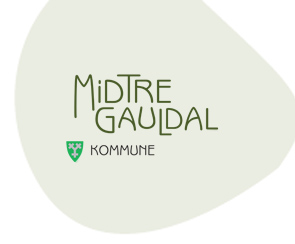 Arkivnr.  L12Saksnr.  2016/2140-134Saksnr.  2016/2140-134UtvalgUtvalgssakMøtedatoKommunestyret5/1822.02.2018VedleggVedlegg1Kart REG0012Kart REG0023Kart REG0034Planbestemmelser5Riksantikvarens uttalelse